	CURRICULUM VITAE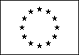 INFORMAZIONI PERSONALINome			COSTA, AndreaIndirizzo		Telefono		Fax			E-mail			acosta.mn@gmail.com; andrea.costa@unibs.it; andrea.costa@ialbrescia.itPEC			andrea.costa@arubapec.itNazionalità		ItalianaData di nascita	C.F.			P.IVA			Iscrizione Albo	Educatore professionale, presso l’Ordine TSRM PSTRP di Mantova			n. 56 del 8/4/2019ESPERIENZA LAVORATIVADate			Da settembre  oggiDatore di lavoro	IAL Lombardia – sede di Brescia			7, Via N. Castellini -  25123 BRESCIASettore		Agenzia FormativaTipo di impiego	Prestazione libero-professionaleMansioni		Docente a contratto di:“Metodi e Tecniche dell’intervento educativo” (2800 ore d'aula)"Psicologia della comunicazione" (80 ore d'aula)"Metodi e tecniche della Relazione" (148 ore d'aula)"Psicosociologia dell'organizzazione" (100 ore d’aula)"Progettazione e valutazione dell'intervento educativo" (130 ore d'aula)"Comunicazione assertiva" (200 ore d'aula)"Quality Management" (120 ore d'aula)“Metodi e Tecniche dell’intervento assistenziale ed educativo” (600 ore d'aula)“Analisi della domanda, colloquio e valutazione dell’intervento formativo” (50 ore d’aula)"Tecniche di comunicazione e relazione" (40 ore d'aula)“La comunicazione assertiva” (16 ore d’aula) “Il lavoro in equipe” (160 ore d’aula)“Tecniche di comunicazione” (40 ore d’aula)“ d’aiuto” (170 ore d’aula)“Formazione obbligatoria per i gestori delle sale da gioco e dei locali, in attuazione della L.R. 8/2013” (6 edizioni - 24 ore d’aula)Seminario propedeutico alla stesura della tesi di laurea e del progetto educativo (60 ore d’aula)Tutor Tirocini (dal a.f. 1994/5 al a.f. 2011/12)Coordinatore di:Corsi di formazione area socio-educativa (22 corsi dal a.f. 2003/4 ad oggi)Progetto Alternanza scuola-lavoro Istituto “Sraffa” (dal a.s. 2017/18 ad oggi)Tirocini del Corso di Studio in Educazione Professionale, su mandato del Dipartimento di Scienze Cliniche e Sperimentali dell’Università degli Studi di Brescia (dal a.a. 2013/14 ad oggi)Date			Da settembre  oggiDatore di lavoro	Università degli Studi di Brescia5, Piazza del Mercato, 25100 BRESCIASettore		Università – Dipartimento Scienze Cliniche e SperimentaliTipo di impiego	Professore a contratto nel CdS in Educazione ProfessionaleMansioni		Docente di:“Metodi e Tecniche dell’intervento educativo” – SSD MED/48 (2045 ore d'aula)Laboratorio “Colloquio e counselling” – SSD MED/48 (100 ore d'aula)Laboratorio “Relazione d’aiuto” – SSD MED/48 (100 ore d'aula)Laboratorio “Metodi e Tecniche - Ruolo Professionale” - SSD MED/48 (20 ore d’aula)Laboratorio “Metodi e Tecniche dell’intervento riabilitativo e psicosociale” – SSD MED/48 (230 ore d'aula)Seminario “Gruppo di lavoro” – SSD MED/48 (155 ore d'aula)"La valutazione delle competenze e rendimenti scolastici" (40 ore d'aula)Tutor tirocinio curriculareSettore		Università – Dipartimento Scienze Cliniche e SperimentaliTipo di impiego	Consulente a contratto nel SSD Psicologia Clinica e DinamicaMansioni		Psicologo in:Gestione dello Sportello di Consulenza per studenti universitari “Spazio Studenti” dal a.a. 2003/4 al a.a. 2005/6Gestione dello Sportello di Consulenza per studenti universitari “Spazio Studenti” dal a.a. 2013/14 al ottobre 2019Gestione dello Sportello di Ascolto e promozione del benessere organizzativo per i dipendenti dell’università “Centro Primo Ascolto”, a.a. 2013/14Settore		Università – Dipartimento Scienze Cliniche e SperimentaliTipo di impiego	Consulente a contratto nel SSD Psicologia Clinica e DinamicaMansioni		Docente in:1° Corso di Perfezionamento “MOBBING: aspetti clinici, giuridici e organizzativi”, maggio 2014Settore		Università – Dipartimento Specialità Medico-ChirurgicheTipo di impiego	Professore a contratto nel CdL Magistrale in Scienze Infermieristiche e			Ostetriche e nei CdS in Infermieristica e in Assistenza sanitariaMansioni		Docente di:“Psicologia Generale, Sociale e dei Gruppi” – SSD M-PSI/01 (24 ore d'aula)“Psicologia del lavoro” - SSD M-PSI/06 (12 ore d’aula)“Teoria e tecnica dell’osservazione” - SSD M-PSI/01 (24 ore d’aula)“Psicologia dei Gruppi e dell’Educazione” - SSD M-PSI/04 (45 ore d’aula)Date			Da settembre 2019 Datore di lavoro	Università degli Studi di Ferrara35, Via Ludovico Ariosto, 44121 FERRARASettore		Università – Dipartimento di Scienze Biomediche e Chirurgico			SpecialisticheTipo di impiego	Professore a contratto nel CdS in Educazione Professionale – sede di 			Rovereto (Tn) in collaborazione con l’Università degli Studi di TrentoMansioni		Docente di:“Analisi dei bisogni e progettazione degli interventi” – mod. 3 – SSD M-PSI/02 (16 ore d'aula)Date			Da settembre  oggiDatore di lavoro	Scuola di Specializzazione in Psicoterapia Psicodrammatica55, Via Paitone, 25122 BRESCIASettore		Scuola di Specializzazione in Psicoterapia Psicodrammatica			(Riconosciuta dal M.I.U.R. con D.M. 20/7/2016)Tipo di impiego	Docente a contrattoMansioni		Docente di:“Analisi della Domanda di sofferenze individuali, gruppali, istituzionali” – Moduli I^, II^ e III^ (30 ore d'aula)Date			Da febbraio  oggiDatore di lavoro	A.S.S.T. di Mantova – 10, Strada Lago Paiolo, MANTOVASettore		Ente pubblicoTipo di impiego	Dipendente di ruolo (part-time)Mansioni		Educatore Professionale presso Dipartimento Dipendenze:Accoglienza, cura e reinserimento sociale di soggetti con problemi di dipendenza patologica da alcol, droghe e gioco d’azzardoConduzione di gruppi per famigliari di soggetti con problemi di addiction o gamblingDocenza e formazione su tematiche inerenti le dipendenze patologicheDate			Da ottobre  maggio 2005Datore di lavoro	Università Cattolica del Sacro Cuore, 25100 BRESCIASettore		UniversitàTipo di impiego	Professore a contrattoMansioni		Docente di:"Laboratorio su Colloquio e counselling" (48 ore d'aula)"La ricerca educativa" (40 ore d'aula)“Progettazione dell’intervento educativo“ (40 ore d'aula)Date			Da marzo  gennaio 2013Datore di lavoro	Comune di Brescia	5, Piazza della Loggia, 25100 BRESCIASettore		Ente LocaleTipo di impiego	Consulente a contrattoMansioni		Formatore in:Conduzione di gruppi d'ascolto per genitori (27 cicli per complessive 324 ore) nell’ambito del Progetto “Spazio Genitori”Conduzione di gruppi di formazione rivolti a genitori ed insegnanti (10 cicli per complessive 100 ore) nell’ambito del Progetto “Spazio Genitori”Corso di Aggiornamento per Assistenti a minori portatori di handicap del Comune di Brescia (dal a.s. 2000/1 al a.s. 2012/13 (890 ore d'aula).Ricerca-intervento "Stili di educazione a confronto: insegnanti, genitori italiani, genitori stranieri" (a.s. 2002/3).Gestione dello Sportello di Consulenza educativa per genitori ed insegnanti delle scuole del III° e VI° Circolo Didattico e della Scuola secondaria di primo grado “Tovini-De Filippo”, negli aa.ss. 2005/6, 2006/7, 2007/8, 2008/9 e 2009/10 (560 ore)Corso di formazione per Educatrici di Asilo Nido del Comune di Brescia (30 ore)Date			Da marzo 2015Clienti			PrivatiTipo di impiego	PsicologoMansioni		Consulenza e trattamento psicologico:Adolescenti e adulti con problemi di addiction o gamblingSingoli o coppie con necessità di un sostegno al ruolo genitorialeAdulti con specifiche fragilità che necessitano di un sostegno psicoeducativoDate			Dal 1998 ad oggiClienti			Enti diversi:Cooperativa Sociale C.V.L. – Lumezzane (Bs)Consorzio “gli Acrobati” – Concesio (Bs)Consorzio “Koinon” – BresciaCooperativa Sociale “” – BresciaCooperativa Sociale “” – Montichiari (Bs)Area Servizi Sociali – Montichiari (Bs)I.P.S.I.A. “A. Mantegna” – BresciaCooperativa Sociale “” – Orzinuovi (Bs)Istituto “Palazzolo” delle Suore poverelle - BresciaProvincia di Mantova – MantovaAssociazione “Risorsa Famiglia” – BresciaAssociazione “Montessori” - BresciaAgenzia formativa “Studia & Lavora” – MantovaCentro Studi di Psicoterapia Psicoanalitica – MantovaIstituto di Psicologia Psicoanalitica - BresciaAssociazione Genitori – Gargnano (Bs)Scuola Materna "Tersilla Bonomi" – Lumezzane (Bs)Comune di Nave – Nava (Bs)Scuola Media Statale "M. Buonarroti" – San Paolo (Bs)IRECOOP Lombardia – MilanoComune di Lumezzane – Lumezzane (Bs)C.O.R. per l’Agenzia Formativa-Regione Lombardia - MilanoIstituzione "G.F. Minguzzi" - BolognaTipo di impiego	Attività libero-professionaleMansioni		Consulente Psicosociologo:Formazione e supervisione agli operatori del Servizio A.D.M.Formazione agli operatori di R.S.A. e C.D.I.Corso d’aggiornamento per insegnantiConsulenza organizzativa e di processoSupervisione al ruolo professionale delle funzioni di coordinamentoCorsi d’aggiornamento per educatori di C.A.M. e Operatori socio-sanitari di servizi residenziali per anzianiRicerca sul campo: “Il consumo di sostanze psicoattive nel mantovano: aspetti correnti, problematici e di dipendenza”Supervisione all'equipe degli operatori di diversi servizi per disabili adulti: C.D.D., C.S.S., C.S.E., S.F.A. e C.A.HSupervisione all'equipe degli operatori di un Centro d’Ascolto per Adolescenti e GiovaniConduzione di gruppo nello Stage residenziale “Social Dreaming – Io e il mio futuro: diventare psicoterapeuta”Corso di formazione per Operatori socio-sanitari su: “Tecnico per la prevenzione del burn-out”Corso di formazione su: “Il lavoro di rete e le associazioni di volontariato, nell’area del Garda”Corso di formazione per Insegnanti e Educatrici di NidoCorso di formazione per Assistente per l’autonomia e la comunicazione per disabiliCorso di formazione per Operatori in Servizio Civile VolontarioDate			Da ottobre  ottobre 2008Datore di lavoro	Associazione “RISORSA FAMIGLIA” – 15, Via Rodi, BRESCIASettore		VolontariatoTipo di impiego	Consulente a contrattoMansioni		Formatore in:Progettazione Interventi a sostegno delle funzioni genitoriali (finanziati L.R. n. 23/99)Supporto organizzativo e coordinamento alla realizzazione dei Progetti finanziatiConduzione di gruppi d'ascolto per genitori delle scuole Materna e Primaria a Buffalora di Brescia (40 ore)Supervisione ai docenti dell’Istituto Alberghiero “A. Mantegna” di Brescia (60 ore)Coordinatore di:Progetti di sostegno alla genitorialità, nelle scuole superiori della città di Brescia (complessivamente n. 6 interventi).Date			Da marzo  gennaio 1992Datore di lavoro	Cooperativa ALCE NERO - 32, Via I. Nagy, 46100 MANTOVASettore		Cooperativa sociale ONLUSTipo di impiego	Dipendente di ruoloMansioni	Educatore Professionale in:Comunità Alloggio Minori di MantovaCentro Aggregazione Giovanile di MantovaCoordinatore dei servizi:Centro di Aggregazione Giovanile di MantovaCentro di Aggregazione Giovanile di Quistello (Mn)Centro di Aggregazione Giovanile di Quingentole (Mn)Assistenza Domiciliare Minori del Distretto di Ostiglia (Mn)Centri Ricreativi Estivi (complessivamente n. 10 edizioni)Centro studi e documentazione e formazioneISTRUZIONE E FORMAZIONEDate			Da settembre  marzo 2012Istituto		Università degli Studi di Trento - ROVERETO (TN)Oggetto		Corso di Laurea in Gestione e formazione delle risorse umaneQualifica		Laurea Magistrale in PsicologiaDate			Da dicembre  dicembre 1996Istituto		Studio A.P.S. - MILANOOggetto		Ciclo annuale di formazione per formatoriDate			Da gennaio  giugno 1990Istituto		IAL Lombardia - BRESCIAOggetto		Corso di Diploma in Educatore ProfessionaleQualifica		Diploma in Educatore Professionale*Date			Da ottobre  gennaio 1992Istituto		Università degli Studi di Padova - PADOVAOggetto		Corso di Laurea in PsicologiaQualifica		Non conseguita (sostenuti 11 esami)Date			Da marzo  dicembre 2007Istituto		Studio A.P.S. - MILANOOggetto		- Seminario “Analisi delle strutture e dei processi organizzativi”- Seminario " Analisi dei processi organizzativi”- Seminario “La conduzione del gruppo di lavoro”- Seminario “Gli strumenti della formazione”- Giornate di Studio sul tema: “Responsabilità gestionali ed  assunzione di un potere costruttivo”- Giornate di Studio sul tema: “Incomprensibilità dei contesti,  irrazionalità e perversioni organizzative”Date			Da dicembre  novembre 2004Istituto		Studio di Psicoterapia – 17, Via Solferino BRESCIA			Dr. Giovanni RossiOggetto		Analisi individualeCAPACITA' E COMPETENZE PERSONALI	L’esperienza dello scoutismo – vissuta dapprima come educando e successivamente come educatore e come formatore degli educatori a livello nazionale – nonché la scelta dell’obiezione di coscienza al servizio militare ed il successivo impegno nel servizio civile sostitutivo, mi hanno progressivamente avvicinato alle problematiche sociali ed ai bisogni che le fasce più deboli dei cittadini esprimono.	Da queste premesse, nel maggio 1981 - unitamente ad altre persone provenienti da contesti culturali ed associativi differenti – ho fondato, a Mantova,  sociale "Alce Nero", prima realtà nel territorio mantovano che si occupava in maniera organizzata dei minori in stato di disagio. Dall’ottobre dello stesso anno sono eletto Presidente del Consiglio d'Amministrazione, carica che ho mantenuto sino alla primavera del 1991.	Dal 2015 collaboro a titolo volontario con l’Associazione “Psicologi per i popoli nel mondo”, nel Progetto “Professionisti SolidAli”, offrendo la mia competenza di psicologo nel trattamento di persone in situazioni economiche precarie che necessitano di un intervento specialistico.CAPACITA' E COMPETENZE ORGANIZZATIVEMi ritengo dotato di buone capacità organizzative e di coordinamento, maturate in differenti contesti di lavoro e di volontariato; in particolare, l’esperienza di capo scout – condotta dal 1974 al 1984 – mi ha permesso di sviluppare la capacità di affrontare situazioni nuove e impreviste, organizzare interventi e azioni con un limitato numero di risorse, motivare e sostenere i miei collaboratori.CAPACITA' E COMPETENZE TECNICHESono in grado di utilizzare dei principali software, sia in ambiente Window sia in ambiente Macintosh: Office, Omnipage, Page, Access (base ed avanzato - certificato), Adobe CS3, Adobe Acrobat Reader, SPSS, R, OpenOffice, nonché la piattaforma di e-learning Moodle.AGGIORNAMENTO PROFESSIONALE (Periodo: 2015 – 2020)Corso di aggiornamento obbligatorio n. 17/2015 della ASL di Mantova: “La valutazione multidisciplinare in area socio sanitaria” (2015 – 24h)Convegno “Trauma psichico e Disturbi correlati: aspetti psicologici, clinici e di trattamento”, ASL di Brescia, Brescia, 18 settembre 2015Convegno “La sottile linea verde: confine tra gioco d’azzardo e gioco d’azzardo patologico”, ASL di Bergamo, San Pellegrino Terme (Bg), 29 settembre 2015Congresso “Il Counselling e l’Orientamento in Italia e Europa”, Università degli Studi di Padova – Scuola di Psicologia, Padova, 1-2-3 ottobre 2015Seminario “Oltre ogni muro”, Università Cattolica del Sacro Cuore, Brescia, 15 ottobre 2015Giornata di studio “Transculturalità: parole e gesti di cura. Sguardi professionali a confronto”, Studio Ellisse, Brescia, 16 ottobre 2015Convegno “Scenari del gioco d’azzardo industriale di massa”, Università degli Studi di Milano-Bicocca – ALEA, Milano, 3 dicembre 2015Conferenza “Adolescenti: un’opportunità per gli adulti”, ASL di Mantova, Mantova, 11 dicembre 2015Seminario “Prevenzione dei drop-out e aumento della ritenzione in trattamento nel disturbo da gioco d’azzardo”, Associazione A.N.D., Gallarate (Va), 20 gennaio 2016Supervisione casi clinici e definizione linee guida comuni di intervento nella pratica clinica del Dipartimento Dipendenze, ASST di Mantova (2016 – 36h)Giornata di Studio “Psicologia transculturale per i cittadini: pratiche di ascolto, partecipazione e mediazione dei conflitti”, Associazione Psicologi per i popoli nel mondo, Brescia, 30 settembre 2016Corso di aggiornamento obbligatorio “BLSD-Base”, ASST di Mantova, Mantova, 17-18 novembre 2016 (12h)Supervisione casi clinici e definizione linee guida comuni di intervento nella pratica clinica del Dipartimento Dipendenze e percorsi di integrazione con le altre strutture afferenti al DSM, ASST di Mantova (2017 – 36h)Corso di aggiornamento obbligatorio “PBLSD-Base”, ASST di Mantova, Mantova, 5-6 ottobre 2017 (12h)Giornata di Studio “Adolescenti e giovani nella migrazione. Nuove appartenenze e identità”, Associazione Psicologi per i popoli nel mondo, Brescia, 13 ottobre 2017Seminario “Le Revisioni sistematiche Cochrane: conoscerle per utilizzarle. Implicazioni per la ricerca e la clinica”, ASST di Mantova, Mantova, 15 maggio 2018Convegno “L’adolescente nelle relazioni famigliari complesse: teoria e metodi d’indagine”, ASST di Mantova, Mantova, 18 maggio 2018Seminario di presentazione del “Modello Terapeutico DBT”, ASST di Mantova, Mantova, 20 maggio 2019Convegno “Il tirocinio nei Corsi di Laurea in Infermieristica: qualità dell’apprendimento clinico”, Università degli Studi di Verona, Verona, 25 giugno 2019INTERVENTI PUBBLICISeminario Nazionale “Come affrontare il disagio psicosociale nei luoghi di lavoro”, Mantova, 29 gennaio 1999.Giornata di Studio "Giovani e lavoro", Selvazzano Dentro (Pd), 6 giugno 2001.2° Giornata di Studio "Intercultura, una sfida per la scuola", Canelli (At), 25 maggio 2002.Seminario “In rete per il ben-essere a scuola”, Bologna, 8 aprile 2003.Serata a tema, promossa dall'Istituto Superiore "Scaruffi-Levi-Città del tricolore", Reggio Emilia, 9 aprile 2003.Convegno Nazionale "Esperienze di lavoro clinico con i gruppi: strumenti per la cura di individui, gruppi e istituzioni", Brescia, 25 settembre 2004.VII° Convegno Nazionale di Psicoterapia dell’Adolescenza “Tra adolescente e giovane adulto: percorsi ed esiti”, Milano, 10-11 novembre 2006.II° Convegno Nazionale “Didattica e integrazione del sapere psicologico”, Padova, 2-3 febbraio 2007.Convegno Nazionale “Aver cura della cultura dei figli”, Bergamo, 23-24 marzo 2007.Seminario “Modelli d’Intervento per le Tossicodipendenze”, Mantova, 23 marzo 2009Convegno “La cura di Ulisse”, Cremona, 18 settembre 2009Conferenza “La vita non è un gioco, il gioco non è la vita… non giocartela”, Bagnolo San Vito (Mn), 24 aprile 2013Trasmissione televisiva “Medicina in linea” – MANTOVA.TV/BRESCIA.TV, puntata del 18 dicembre 2013 sul tema: “Gioco d’Azzardo Patologico”1° Convegno Nazionale “Educazione professionale tra azione e formazione”, Rovereto (Tn), 31 gennaio 2014Congresso “Il Counselling e l’Orientamento in Italia e Europa”, Padova, 1-2-3 ottobre 2015Workshop “Lo sportello d’ascolto e consulenza Spazio Studenti: condivisione degli esiti”, Brescia, 5 novembre 2015PUBBLICAZIONIL’articolo, di cui è autore: “Analisi della nonviolenza nel metodo scout “, in: Servire, Milano, 3, 1979.L’articolo, di cui è autore: “Nonviolenza nelle branche R/S “, in: Servire, Milano, 3, 1979.La pubblicazione, di cui è coautore: “Centro di Aggregazione Giovanile: Analisi e Orientamenti”, Comune di Mantova, 1989.L’articolo, di cui è coautore: “Tossicodipendenza e lavoro”, in: “Prospettive Sociali e Sanitarie”, Milano, 17, 1993.La pubblicazione, di cui è coautore: “Rilevamento sulle organizzazioni impegnate in attività rivolte ai giovani. Rapporto di ricerca”, U.S.S.L. N. 45, Asola (Mn), 1995.La pubblicazione, di cui è autore: “ nel Mondo del Lavoro. Un intervento di promozione della salute nelle fabbriche”, Azienda U.S.S.L. N. 20, Viadana (Mn), 1996.Il report, di cui è coautore: “Ser.T. di Asola: foto di gruppo con utenti”, Azienda U.S.S.L. N. 20, Viadana (Mn), 1997.L’articolo, di cui è coautore: “Laboratori Genitori: emozioni, idee, proposte”, in: AA.VV., “I nostri figli cambiano... essere genitori in famiglia e a scuola”, Comune di Brescia, 1999.L’articolo, di cui è autore: “La tossicodipendenza nel mondo del lavoro: una ricerca-intervento sulle dipendenze in fabbrica”, Prevenzione & Salute, FrancoAngeli, Milano, n° 26, 2000.Il testo, di cui è autore: “Parlare del figlio, raccontare di sé”, in: AA.VV.,“Spazio Genitori. I nostri figli cambiano… essere genitori in famiglia e a scuola”, Edizioni Junior, Bergamo, 2001.L'articolo, di cui è autore: “Le (nuove) competenze dell’educatore: cosa chiede il mercato”, in: Animazione Sociale, Edizioni Gruppo Abele, Torino, n°4, 2001.L'articolo di cui è autore: "L'esperienza dei gruppi per genitori", nel Cd-rom degli Atti delle Giornate di studio: "L'albero dei genitori", Comune di Venezia, 2001.Il testo, di cui è curatore ed autore: "Uno spazio culturale tra scuola, famiglia e comunità", in: Animazione Sociale, Edizioni Gruppo Abele, Torino, n° 6/7, 2002.La pubblicazione, di cui è coautore: "Percorsi interrotti: adolescenti tra scuola e lavoro", Provincia di Brescia - Assessorato ai Servizi Sociali ed Educativi, Brescia, 2002.L’articolo, di cui è autore: “Il senso e l’utilità della partecipazione dei genitori a scuola”, in: Nicolini Simona (a cura di), “I genitori tornano a scuola”, Fuori commercio, 2006.L’articolo, di cui è coautore: “Cultura medica e cultura psicologica: una ricerca per la costruzione di un servizio di sostegno psicologico a medicina”, in: AA.VV., Atti del II° Convegno Nazionale “Didattica e integrazione del sapere psicologico”, pagg. 568-577; web: http://convdidattica.psy.unipd.itIl report, di cui è coautore: “Impatto dell’utenza afferente al Servizio Dipendenze dell’ASL di Mantova sul sistema sanitario locale. Indicazioni per il monitoraggio dell’utenza e la valutazione dei trattamenti”, Azienda Sanitaria Locale della Provincia di Mantova, Mantova, 2007.Il report, di cui è coautore: “Modelli d’intervento per le tossicodipendenze”, Provincia di Mantova, Mantova, 2009.L’articolo, di cui è coautore: “Come cambia l’apprendere dall’esperienza nella formazione degli educatori professionali”, Atti del 1° Convegno Nazionale “Educazione professionale tra azione e formazione”, Rovereto (Tn) 31 gennaio 2014.L’articolo, di cui è coautore: “Lo sportello d’ascolto e consulenza “SPAZIO STUDENTI” dell’Università di Brescia: uno studio di efficacia sui primi due anni di attività”, Libro degli Abstract del Congresso “Il Counselling e l’Orientamento in Italia e Europa”, Padova, 2-3 ottobre 2015L’articolo, di cui è coautore: “A follow-up study on students attending an university counseling service in northern Italy”, British Journal of Guidance & Counselling, ottobre, 2017 (DOI: 10.1080/03069885.2017.1391372)L’articolo, di cui è coautore: “Drop out from a university counseling service. A quantitative and qualitative study”, British Journal of Guidance & Counselling, gennaio, 2019 (DOI: 10.1080/03069885.2019.1566513)L’articolo, di cui è primo autore: “La presa in carico del paziente ‘doppia diagnosi’ vista con gli occhi degli operatori. Studio qualitativo multicentrico nel territorio lombardo”, Prospettive Sociali e Sanitarie, 2, 2019L’articolo, di cui è coautore: “Coping Strategies and Mental Health in a Sample of College Students Accessing the Counselling Service”, Journal of College Counseling, in corso di valutazioneMADRELINGUA		ItalianoALTRE LINGUE		Inglese (Livello A1 - certificato) e Francese (elementare)PATENTE			Guida autoveicoli (B)Il sottoscritto è a conoscenza che – ai sensi dell’art. 76 del D.P.R. n. 445/2000 – le dichiarazioni mendaci, la falsità negli atti e l’uso di atti falsi, sono puniti ai sensi del Codice Penale e delle Leggi Speciali. Inoltre il sottoscritto autorizza l'utilizzo dei dati personali sopra riportati, secondo quanto previsto dall’art. 13 della Legge n. 196/2003.								(dr. Costa Andrea)Porto Mantovano, lì 15 aprile 2020